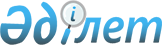 О ратификации Соглашения об основаниях, условиях и порядке изменения сроков уплаты таможенных пошлинЗакон Республики Казахстан от 30 июня 2010 года № 321-IV.
      Ратифицировать Соглашение об основаниях, условиях и порядке изменения сроков уплаты таможенных пошлин, совершенное в Санкт-Петербурге 21 мая 2010 года.
      Примечание РЦПИ!
      Соглашение прекращает действие с даты вступления в силу соответствующего решения Евразийской экономической комиссии согласно статье 444 и пункту 2 статьи 448 Таможенного кодекса Евразийского экономического союза, ратифицированного Законом РК от 13.12.2017 № 115-VI (порядок введения в действие см. ст. 2).

 СОГЛАШЕНИЕ
об основаниях, условиях и порядке изменения
сроков уплаты таможенных пошлин (Вступило в силу 17 февраля 2011 года - Бюллетень международных договоров 2012 г., № 4, ст. 43)
      Правительства государств-членов таможенного союза в рамках Евразийского экономического сообщества, именуемые в дальнейшем Сторонами,
      основываясь на  Договоре о Таможенном кодексе таможенного союза от 27 ноября 2009 года,
      признавая целесообразность проведения согласованной политики в области исчисления и уплаты таможенных пошлин,
      желая с этой целью оказывать друг другу содействие,
      согласились о нижеследующем: Статья 1
      Сноска. Статья 1 утратила силу с даты вступления в силу Договора о Таможенном кодексе Евразийского экономического союза, ратифицированного Законом РК от 13.12.2017 № 115-VI (порядок введения в действие см. ст. 2). Статья 2
      Сноска. Статья 2 утратила силу с даты вступления в силу Договора о Таможенном кодексе Евразийского экономического союза, ратифицированного Законом РК от 13.12.2017 № 115-VI (порядок введения в действие см. ст. 2). Статья 3
      Сноска. Статья 3 утратила силу с даты вступления в силу Договора о Таможенном кодексе Евразийского экономического союза, ратифицированного Законом РК от 13.12.2017 № 115-VI (порядок введения в действие см. ст. 2). Статья 4
      Сноска. Статья 4 утратила силу с даты вступления в силу Договора о Таможенном кодексе Евразийского экономического союза, ратифицированного Законом РК от 13.12.2017 № 115-VI (порядок введения в действие см. ст. 2). Статья 5
      Сноска. Статья 5 утратила силу с даты вступления в силу Договора о Таможенном кодексе Евразийского экономического союза, ратифицированного Законом РК от 13.12.2017 № 115-VI (порядок введения в действие см. ст. 2). Статья 6
      1. Отсрочка или рассрочка уплаты таможенных пошлин предоставляются плательщику таможенных пошлин при наличии одного из следующих оснований:
      1) утратил силу с даты вступления в силу Договора о Таможенном кодексе Евразийского экономического союза, ратифицированного Законом РК от 13.12.2017 № 115-VI (порядок введения в действие см. ст. 2);

      2) утратил силу с даты вступления в силу Договора о Таможенном кодексе Евразийского экономического союза, ратифицированного Законом РК от 13.12.2017 № 115-VI (порядок введения в действие см. ст. 2);

      3) утратил силу с даты вступления в силу Договора о Таможенном кодексе Евразийского экономического союза, ратифицированного Законом РК от 13.12.2017 № 115-VI (порядок введения в действие см. ст. 2);

      4) утратил силу с даты вступления в силу Договора о Таможенном кодексе Евразийского экономического союза, ратифицированного Законом РК от 13.12.2017 № 115-VI (порядок введения в действие см. ст. 2);

      5) утратил силу с даты вступления в силу Договора о Таможенном кодексе Евразийского экономического союза, ратифицированного Законом РК от 13.12.2017 № 115-VI (порядок введения в действие см. ст. 2);

      6) утратил силу с даты вступления в силу Договора о Таможенном кодексе Евразийского экономического союза, ратифицированного Законом РК от 13.12.2017 № 115-VI (порядок введения в действие см. ст. 2);


      7) ввоз товаров, в том числе сырья, материалов, технологического оборудования, комплектующих и запасных частей к нему, для их использования в промышленной переработке.
      Законодательством государства-члена таможенного союза может быть определен перечень товаров, указанных в подпункте 7) части первой настоящего пункта.
      Для целей настоящего Соглашения под промышленной переработкой понимается использование товаров в производстве для получения новых товаров, код которых в соответствии с единой Товарной номенклатурой внешнеэкономической деятельности таможенного союза отличается от кода товаров, ввозимых для их промышленной переработки, на уровне любого из первых четырех знаков.
      2. Утратил силу с даты вступления в силу Договора о Таможенном кодексе Евразийского экономического союза, ратифицированного Законом РК от 13.12.2017 № 115-VI (порядок введения в действие см. ст. 2).

      3. Утратил силу с даты вступления в силу Договора о Таможенном кодексе Евразийского экономического союза, ратифицированного Законом РК от 13.12.2017 № 115-VI (порядок введения в действие см. ст. 2).

      Сноска. Статья 6 с изменениями, внесенными Законом РК от 13.12.2017 № 115-VI (порядок введения в действие см. ст. 2).

 Статья 7
      Сноска. Статья 7 утратила силу с даты вступления в силу Договора о Таможенном кодексе Евразийского экономического союза, ратифицированного Законом РК от 13.12.2017 № 115-VI (порядок введения в действие см. ст. 2). Статья 8
      Сноска. Статья 8 утратила силу с даты вступления в силу Договора о Таможенном кодексе Евразийского экономического союза, ратифицированного Законом РК от 13.12.2017 № 115-VI (порядок введения в действие см. ст. 2). Статья 9
      Сноска. Статья 9 утратила силу с даты вступления в силу Договора о Таможенном кодексе Евразийского экономического союза, ратифицированного Законом РК от 13.12.2017 № 115-VI (порядок введения в действие см. ст. 2). Статья 10
      Сноска. Статья 10 утратила силу с даты вступления в силу Договора о Таможенном кодексе Евразийского экономического союза, ратифицированного Законом РК от 13.12.2017 № 115-VI (порядок введения в действие см. ст. 2). Статья 11 Разрешение споров
      1. Споры между Сторонами, связанные с толкованием и (или) применением положений настоящего Соглашения, разрешаются, в первую очередь, путем проведения переговоров и консультаций.
      2. Если спор не будет урегулирован сторонами спора путем переговоров и консультаций в течение шести месяцев с даты официальной письменной просьбы об их проведении, направленной одной из сторон спора другой стороне спора, то, при отсутствии иной договоренности между сторонами спора относительно способа его разрешения, любая из сторон спора может передать этот спор для рассмотрения в Суд Евразийского экономического сообщества.
      3. Комиссия таможенного союза оказывает содействие Сторонам в урегулировании спора до его передачи для рассмотрения в Суд Евразийского экономического сообщества. Статья 12 Внесение изменений
      В настоящее Соглашение могут быть внесены изменения, которые оформляются отдельными протоколами, являющимися неотъемлемыми частями настоящего Соглашения. Статья 13 Заключительные положения
      Настоящее Соглашение подлежит ратификации и временно применяется со дня вступления в силу  Договора о Таможенном кодексе таможенного союза от 27 ноября 2009 года.
      Настоящее Соглашение вступает в силу со дня получения депозитарием последнего письменного уведомления по дипломатическим каналам о выполнении государствами Сторон внутригосударственных процедур, необходимых для вступления настоящего Соглашения в силу.
      Совершено в городе Санкт-Петербурге 21 мая 2010 года в одном подлинном экземпляре на русском языке.
      Подлинный экземпляр настоящего Соглашения хранится в Комиссии таможенного союза, которая направит каждой Стороне его заверенную копию.
      Настоящим удостоверяю, что данный текст является полной и аутентичной копией Соглашения об основаниях, условиях и порядке изменения сроков уплаты таможенных пошлин, подписанного 21 мая 2010 года в г. Санкт-Петербурге:
      за Правительства Республики Беларусь - Премьер-министром Республики Беларусь С.С. Сидорским,
      за Правительства Республики Казахстан - Премьер-министром Республики Казахстан - К.К. Масимовым,
      за Правительства Российской Федерации - Председателем Правительства Российской Федерации - В.В. Путиным.
      Подлинный экземпляр хранится в Комиссии таможенного союза.
					© 2012. РГП на ПХВ «Институт законодательства и правовой информации Республики Казахстан» Министерства юстиции Республики Казахстан
				
      Президент
Республики Казахстан

Н. Назарбаев

За
За
За
Правительство
Правительство
Правительство
Республики
Республики
Российской
Беларусь
Казахстан
Федерации
      Директор Правового
департамента Секретариата
Комиссии таможенного союза

Н.Б. Слюсарь
